OpenPseudonymiserDLL Integration Guide
Version No: 2.0.2bRevision HistoryOpenPseudonymiser documentation by the Julia Hippisley-Cox, University of Nottingham is licensed under a Creative Commons Attribution-NoDerivs 2.0 UK: England & Wales License. www.openpseudonymiser.org The OpenPseudonymiser  software is issued under the GNU General Public License. University has made reasonable enquiries regarding granted and pending patent applications in the general area of this technology and is not aware of any granted or pending patent in Europe which restricts the use of this software. In the event that University receives a notice of perceived patent infringement, then University will inform users that their use of the software may need to or, if appropriate, must cease in the appropriate territory. University does not make any warranties in this respect and each user shall be solely responsible for ensuring that they do not infringe any third party patent. Contents1 Overview	42 Terms Used	43 Licence	44 Digest Creation	54.1 Blank removal	54.2 Order of columns	55 Using the DLL	55.1 DLL details and dependencies	55.2 Using the DLL in Visual Studio 2010	55.3 Example call	75.3.1 Comparisons to the batch processor:	75.4 Blank salt	76 Encrypting the salt	87 NHS Number validation and processing	98 Appendix A	108.1 Test1	108.2 Test2	10OverviewThe University Of Nottingham has created an Open Source standalone windows desktop application called OpenPseudonymiser which is available for download at www.openpseudonymiser.org The application allows users to pseudonymise datasets by creating a digest of one or more columns of a CSV file.The application uses a DLL for the digest creation. The DLL is made available to supplies who wish to integrate this in their system. This document describes how to use the DLL in other projects.Terms Used Input: A concatenation of the fields the user has selected to use in the creation of the Digest (e.g. NHSNum + DOB)Salt: Extra characters added to the inputDigest: The long string that comes out of the cryptographic hash functionLicenceOpenPseudonymiser is free software: you can redistribute it and/or modify it under the terms of the GNUGeneral Public License as published by the Free Software Foundation, either version 3 of the License, or (at your option) any later version. OpenPseudonymiser, including the website, software, documentation and key server technology, is distributed in the hope that it will be useful, but WITHOUT ANY WARRANTY; without even the implied warranty of MERCHANTABILITY or FITNESS FOR A PARTICULAR PURPOSE.  See the GNU General Public License for more details. Organisations who wish to make use of the OpenPseudonymiser technology have full responsibility for regarding information governance and security considerations relevant to their purposes. The Key Server is intended for demonstration purposes only. Organisations wishing to use OpenPseudonymiser for production purposes should deploy an instance of the software/key server etc suitable for their own purposes in order to satisfy their own information governance and security requirements.You should have received a copy of the GNU General Public License along with OpenPseudonymiser.  If not, see http://www.gnu.org/licenses/OpenPseudonymiser makes use of the following Open Source libraries: RSAEncryption Class Version 1.00 which is Copyright (c) 2009 DudiBednerBigInteger Class Version 1.03 which is Copyright (c) 2002 Chew Keong TANNHSNumber-Validation which can be found at https://github.com/pfwd/NHSNumber-ValidationDigest CreationThe digest is a SHA-2 (SHA256 variant) hash of the concatenated columns with the salt appended to the end.e.g. if the columns NHSNumber and DOB were selected with the salt “mackerel” then the digest creation would follow the steps:“29.11.2011” + “9434765919” + ”mackerel”  concatenated to: “29.11.20119434765919mackerel” run through SHA256 The digest = “5dfc32ba81ea3e016333687111ae2f63d97dad05adf92c61bf06438a08d8bc56”Note that all the inputs are treated as strings, different formats for the DOB (slashes rather than dots, 2 rather than 4 digits” will change the digest.  It is therefore very important to agree on standardised formats for all the fields you plan to use in the creation of the digest.Blank removalBefore any column is used in the digest all “blanks” are removed from it. Newline, Carriage Return, Space and Tab are all removed from any data before being used in the Digest. . This is a very important point and means OpenPseudonymiser should not be used to create digests for things like full names, postcodes and other data that may contain spaces.Order of columnsThe input columns will always be arranged alphabetically. In the above example the DOB column comes after the NHS Number column in the input file, but DOB is concatenated before NHS number because “DOB” comes before “NHS Number” alphabetically. This is all handled automatically by the DLL.Using the DLLThis section describes how to use the DLL.DLL details and dependenciesThe DLL is called: OpenPseudonymiser.CryptoLib.dllThe assembly is built for .NET Framework 2.0 targeting “Any CPU”Using the DLL in Visual Studio 2010Create a new console application in Visual StudioGo to References, Add Reference
Browse to the DLL and include it as a reference: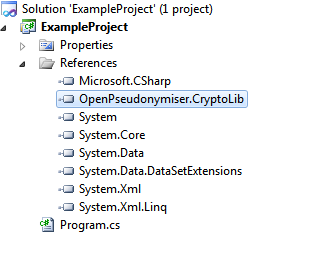 Add the line:

using OpenPseudonymiser; to the top of your codeYou can now instantiate the Crypto object using the following line of code:OpenPseudonymiser.Crypto crypto = new Crypto();Example call The following code is an example of how to call the CryptoLib DLLbool success = true;OpenPseudonymiser.Crypto crypto = new Crypto();// set the salt to a plain text word/phrasestring salt = "mackerel";crypto.SetPlainTextSalt(salt);// The input: a name/value pairvar nameValue = new SortedList<string, string>();// any spaces in the special case field called 'NHSNumber' will be stripped outnameValue.Add("NHSNumber", "9434765919");// even though we add DOB after we add NHS, it will come before NHSNumber in the input, since the SortedList will always order by alphabetical keynameValue.Add("DOB", "29.11.1973");// Call the GetDigest method and receive the digest..string digest = crypto.GetDigest(nameValue);// we expect the following digest for the above valuessuccess = (digest == "ED72F814B7905F3D3958749FA90FE657C101EC657402783DB68CBE3513E76087");Console.WriteLine("Test for (nonEncryptedSalt): " + success);Console.WriteLine("Press any key to finish...");Console.ReadKey();Comparisons to the batch processor:When creating salt on the OpenP website for use in the Batch Processor software please be aware that the salt is always created using a 128 character string. The text entered into the webpage to create the salt “seeds” this 128 character string. Therefore to compare outputs from the DLL and the Batch Processor you would need to use a plain text salt that is exactly 128 characters long in both systems. Please see Desktop (Batch Processor) User Guide Appendix A Blank saltBlank salt is not allowed, the DLL will throw an exception if a call to GetDigest is made with either no salt set, or a blank string set as the salt.Encrypting the saltIt is possible to call the DLL without knowledge of the salt. Using encrypted salt provides another level of security by removing knowledge of the salt data from the users of DLL.The site www.openpseudonymiser.org allows you to create encrypted salt files for use with the DLL. The salt file is encrypted using a PKI (Public Key Infrastructure) technique. The salt word is encrypted using a private key known only to the University of Nottingham (the owners of the www.openpseudonymiser.org site)The encrypted salt file can be used with the DLL in the same way as the example call in section 4.3 with the following change:Instead of calling:// set the salt to a plain text word/phrasestring salt = "mackerel";crypto.SetPlainTextSalt(salt);Do this instead:string pathToEncryptedSalt = Environment.CurrentDirectory;            string encryptedSaltFileLocation = pathToEncryptedSalt + "\\mackerel.EncryptedSalt";byte[] encryptedSalt = File.ReadAllBytes(encryptedSaltFileLocation);crypto.SetEncryptedSalt(encryptedSalt);Replacing the location of your encrypted salt file as appropriateNHS Number validation and processingThere are two methods in the DLL that can be used to optionally process and validate an NHS Number as the following code demonstrates:OpenPseudonymiser.Crypto crypto = new Crypto();bool success = true;            string processedNHSNumber = "";// A call to ProcessNHSNumber will strip all non-numeric characters from the stringprocessedNHSNumber = crypto.ProcessNHSNumber("4505577104");// A call to the static "IsValidNHSNumber" method will return a true if the string passes the NHS number validation checksum as described here:// http://www.datadictionary.nhs.uk/data_dictionary/attributes/n/nhs_number_de.aspsuccess = success & (NHSNumberValidator.IsValidNHSNumber(processedNHSNumber));Console.WriteLine("NHSNumber validation test 1: " + success);The source code for the application is available on the above site. There is also a simple console application that runs these examples.Appendix ASome results of speed testing on various systems:Test16 million rows of data with 14 columns (a 600MB CSV file) on a core i5 laptop takes just under 3 minutes.Test282 million rows with 11 columns (a 11GB CSV file) on a Dell Poweredge (6x 7,200 rpm drives in Raid5) takes 32 minutes.Revision dateVersionSummary of Changes17/09/20142.0.2Original18/09/20152.0.2aAdded information about the 128 random character generation of salt (new section section 4.3.1)20/02/20162.0.2.bAdded Licence